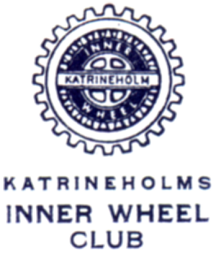 	Månadsbrev nr 6 och nr 7, december 2018	Britt Stenberg		Karin Jakobsson	 President			SekreterareNästa möte:	Måndagen den 10/12	Tid: 18.00	Plats:  Kockens catering					Kyrkogatan/Gersnäsgatan  Program:	Diakon Gunilla Celing Johansson berättar om sitt arbete 	på Karsudden.Meny:	Julbord med sill, janssons frestelse, prinskorv, kallskuret och mycket mer. 	Julmust eller vatten	Kaffe och pepparkaka	Vin finns att köpa 40:-Pris:	220:-, om möjligt jämna pengar eller bankgiro 899-0434Anmälan:	Senast fredagen den 7 december kl.16.00 till Katrine Plan.	E-post: katrinep97@gmail.com alt. Sms el. tel: 070-3723417	OBS! Du får alltid en bekräftelse på anmälan	Vid behov av transport meddela detta till Katrine vid anmälan.	(20kr till chauffören).	 Gäster är hjärtligt välkomnaInternationella IW-dagen torsdagen den 10 januari 2019Tid:	kl.17.00Plats:	Sultans konditoriMeny:	Afternoon TeaPris:	220:-, om möjligt jämna pengar eller bankgiro 899-0434Program:	Vi firar internationella IW-dagenAnmälan:	Senast måndagen den 7 januari 2019 till	Katrine Plan E-post och tel.se ovan.	Gäster är hjärtligt välkomnaÅrets motto: Empower and Evolve Kära Innerwheelare! Nu följer Marianne Allards referat av månadsmötet i november:Vårt månadsmöte ägde rum på Kockens catering. Mötet inleddes med att vår president Britt Stenberg tände vänskapens ljus och hälsade oss välkomna.Sedan avnjöt vi under glatt samspråk kvällens måltid.Efter maten berättade Britt att kvällens insamling skulle gå till Garissa. Hon berättade också att fyra klubbmedlemmar deltagit i Distriktsårsmötet i Södertälje och att utöver sedvanliga årsmötesförhandlingar fick deltagarna information om Södertälje Science Park. Det är en internationell samarbetsmiljö för forskning, innovation och utbildning inom området hållbar produktion. Dessutom berättade Gudrun Engström och Meggie Bergström om Bukavuprojektet i östra Kongo. Det är ett projekt som hjälper utsatta barn och ungdomar till skolgång och ett bättre liv.Britt meddelade också att i några matriklar är sid 81-96 upp- och nervända. Säg till om du fått ett sådant ex.Britt berättade att det gått ut inbjudningar angående resa till Kent  21-24 maj och inbjudan till Bridging the Baltic Sea. Inbjudningningar har skickats till medlemmarna via mejl.Därefter tackade vår ISO Lena Ljungberg för uppvaktningen på sin födelsedag. Lena berättade att vi har en mycket aktiv DISO Evalisa Carlsten. Vad gäller våra vänklubbar har vår klubb besökt Jessheim i Norge och klubben i Jessheim gästade oss i våras. I somras fick ISO ett långt brev från vänklubben i Auckland på Nya Zeeland. Klubben som har 53 medlemmar är mycket aktiv och driver många projekt. Vi har också vänklubben Gravesend i England.Sedan överlämnades ordet till vår medlem Gunnel Ekström som fick berätta om sig själv.Gunnel har varit medlem i IW i 30 år,suttit 9 år i styrelsen, varit klubbmästare två gånger och även varit president. IW har gett henne många vänner. Hon bor i Flen men växte upp i Jönköping, där hon gick i flickskola och var med om att starta en ungdomsförening för Rädda Barnen. Efter flickskolan gick hon på hushållsskola och flyttade till Stockholm. Tillsammans med sin man som är tandläkare flyttade hon till Flen, där maken öppnade tandläkarpraktik och Gunnel blev tandsköterska. Senare läste Gunnel på universitet och blev svensklärare. Gunnel är med sin man och skådar på fåglar. Hon tycker om att laga mat, sy, sticka och läser mycket. Hon har fyra barn och åtta barnbarn och tycker att barnbarnen är ”livets efterrätt”.Vi tackade Gunnel för hennes berättelse med en varm applåd.Vår president Britt Stenberg berättade sedan att hon bott 36 år i Norge och flyttade tillbaka till Katrineholm för fem år sedan. Hon berättade att hon för 15 år sedan fått en Primstav i form av en brevkniv i present, men att den sedan blivit liggande. Från slutet av 1400-talet till början av 1700-talet hade alla lantbrukare en Primstav. Det är en evighetskalender där man kan följa hela året. Det finns olika tecken för olika begivenheter under hela året. Framsidan symboliserar sommarhalvåret och baksidan vinterhalvåret. Den utgår från den julianska kalendern. Om man vill finns det mycket på nätet att läsa om Primstaven.Britt tackade därefter för kvällen och blåste ut Vänskapens ljus.        Vid pennan: Marianne AllardTack Marianne för ett fint referat!	  Kvällens insamlig till Garissa  blev 683:-Är du intresserad av att resa på ”Bridging the Baltic Sea” 24-26 maj 2019 såhör av dig. Det verkar finnas ett visst intresse i vår klubb.Årets sista IW-lunch sker måndagen den 3 december på restaurang Parken kl.13.15Ingen anmälan krävs. Hoppas att du kommer.Varmt välkomna till decembermötet och IW-dagen.Karin Jakobsson